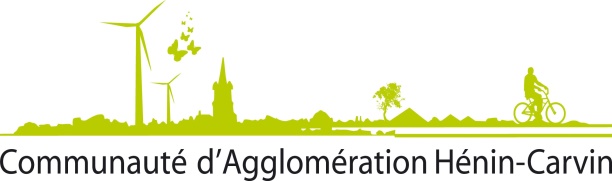 Ce dossier doit être adressé à :Monsieur le Président de la Communauté d’Agglomération Henin Carvin242 bd Albert Schweitzer BP 12962253Henin BeaumontCe dossier de présentation du projet permet à l’entreprise de décrire l’ensemble des éléments qui sont nécessaires à l’instruction de sa demande. En le complétant et en le signant, l’entreprise reconnaît adhérer à la démarche.Les informations jugées confidentielles par le demandeur doivent être reportées en fin de dossier.Elles seront réservées à l’usage exclusif des services pour les besoins de l’instruction.Liste des fiches à compléter et pièces à fournirFiche n°1 : PRESENTATION DE L’ENTREPRISEFiche n°2 : PROJET DE L’ENTREPRISE ET FINANCEMENT SOLLICITEFiche n°3 : COMPTES DE RESULTATS PREVISIONNELSFiche n°4 : PLAN DE FINANCEMENT PREVISIONNELFiche n°5 : ATTESTATION EVOLUTION DES EFFECTIFS (à établir sur papier à en-tête)Fiche n°6 : AIDES DEJA OBTENUES Fiche n°7 : ATTESTATION DU REPRESENTANT LEGAL DE L’ENTREPRISE, DUMENT HABILITE, ADRESSE A MONSIEUR LE PRESIDENT DE LA CAHC PIECES A JOINDREUne copie de l’extrait d’immatriculation au Registre du Commerce ou des métiers (extrait K Bis de moins de 6 mois) ;Statuts à jour, datés et signés ;Tous les éléments ou commentaires de nature à faciliter la connaissance de l’entreprise et de son projet (Plaquette commerciale, etc..) ;Un relevé d’identité bancaire ;Devis détaillés du projet ;Liasses fiscales complètes des trois derniers exercices clos ;Copie des attestations fiscales et sociales de l’année en cours ;Organigramme social et juridique de l’entreprise ;Bail commercial ou attestation propriété du bâtiment ;En cas de création, transmettre le CV du porteur du projet ;FICHE n°1. PRESENTATION DE L’ENTREPRISEPrésentation des grandes étapes de l’entreprise : création, évolution, actionnaires, partenaires, restructuration, les périodes de prospérité et les situations critiques, …2.1 Produits – clients – fournisseurs Description des activités et part du chiffre d’affaires réalisé pour chacuneClients : caractéristiques générales, délais de règlement, principaux clients et leurs parts de marchéPrincipaux fournisseurs et leur localisation, sous-traitance2.2 marché - concurrenceL’organisation commerciale : politique marketing, force de vente, circuits et modes de distribution, zones prospectées,Les activités à l’export et le chiffre d’affaires réalisé à l’export, stratégie à l’export, Les points forts/point faibles de l’entreprise sur son marché2.3 Recherche et Développement (si concerné)3.1 Terrains et bâtimentsTerrains : superficieBâtiment : adresses, date de construction ou de reprise, loyers éventuels. Propriété ou SCI. Utilisation des locaux.3.2 Matériels de productionAtelier par atelier s’il y a lieuTypes de matériels utilisés3.3 Organisation  de la productionMéthodes, contrôle, qualité,Organisation du travail, pics de production, recours à l’intérim …Copie des 3 dernières liasses fiscales complètes de l’entreprise et situation de l’exercice en coursExplications susceptibles d’éclairer certains évènements marquant les 3 derniers bilans (baisse du chiffre d’affaire, augmentation de capital…)Toute variation importante d'un poste, d'une année sur l'autre, de +/- 10 % doit être justifiée.)FICHE n°2. PRESENTATION DU PROJETDESCRIPTION DU PROJETCalendrier d’exécutionRESULTATS ATTENDUSSur le plan économique, commercialEvolution de l’activité à 3 ans (nouveaux produits, C.A…)L’accès à de nouveaux marchésEtc.PLAN D’INVESTISSEMENTFICHE n°3. COMPTES DE RESULTATS PREVISIONNELSL’exercice comptable se termine le … / … de chaque année.Préciser l'année en cours N = Indiquer si l'un des exercices est supérieur à 12 moisCOMPTES DE RESULTATS PREVISIONNELS EN k€Indiquez les crédits en cours (classique ou crédit-bail), accordés ainsi que les crédits consentis pour ce projet (Préciser si HT ou TTC)FICHE n°4 : PLAN DE FINANCEMENT PREVISIONNELPréciser l'année en cours N = Si des financements sont déjà obtenus pour ce projet, veuillez les préciser.FICHE n°5. ATTESTATION EVOLUTION DES EFFECTIFS (à établir sur papier à en-tête de l’entreprise)Les indications apparaissant dans le tableau ci-après, sont conformes au Registre du Personnel de l’entreprise à la date du dépôt du dossier de demande.Année N : Prendre l’effectif à la date de dépôt du dossier de demande susvisée.Nombre de salariés embauchés depuis 3 ans (y compris les remplacements) ?Nombre de départs enregistrés depuis 3 ans ?Par ailleurs, les prévisions de créations d’emplois sous 3 ans en C.D.I. et à temps complet relèvent d’estimations établies sur des bases réalistes.J’atteste ne pas avoir procédé à des licenciements économiques dans les douze derniers mois précédent la demande susvisée.						Fait à……………						Le……………Signature (nom, Prénom et qualité de la personne habilitée à engager l’entreprise)Cachet de l’entrepriseFICHE n°6. AIDES PUBLIQUES OBTENUESAides déjà obtenues et/ou accordées durant les trois dernières annéesAides en cours ou sollicitées pour ce projet :Je soussigné sur l’honneur que :Les renseignements fournis dans ce dossier, comprenant pages sont exacts,L’entreprise est à jour de ses obligations sociales et fiscales,Le document relatif aux aides de-minimis est conforme au dépôt du dossier de demande pour l’aide de la CAHC Signature : Nom, Prénom et qualité de la personne habilité à engager l’entreprise.Date :							Cachet de l’entrepriseFICHE n°7. ATTESTATION DU REPRESENTANT LEGAL DE L’ENTREPRISE, DUMENT HABILITE, ADRESSE A MONSIEUR LE PRESIDENT DE LA CAHCJe soussigné………………………………………………agissant en qualité de…………………………………… de la société…………………………………….., ayant pour activité………………………………, employant………………… personnes et ayant son siège à (commune)………………………………sollicite l’aide de la CAHC dans le cadre de : (Veuillez décrire votre projet) …………………………………………………………………………………………………………………………………………………………………………………………………………………………………………………………………………L’opération dont le montant des investissements concernés par ce projet s’élèvera à …….…..€. sera localisée sur le territoire de la commune de…………………………………… Je sollicite une aide de la CAHC d’un montant de ……………..€ sous forme de Subvention/Avance remboursable (Rayer la mention non concernée)Le soussigné certifie sur l’honneur que :Les renseignements fournis dans ce dossier, comprenant 12 pages, fiches 1 à 7 incluses, sont exacts, ainsi que les pièces jointes à la demande,Mon entreprise est en situation régulière au regard de ses obligations fiscales et sociales (fournir les documents relatifs de l’Etat inférieurs à 3 mois),Le projet faisant l’objet de la présente demande d’aide ne débutera qu’après réception de l’accusé de réception du service instructeur indiquant que le dossier est complet. Seules les dépenses pour lesquelles la commande est postérieure à la date d’accusé de réception seront prises en compte.Sollicitant l’aide du territoire sur lequel mon entreprise est implantée, je m’engage à maintenir mon activité sur la CAHC pendant les 3 prochaines années.Je vous prie d’agréer, Monsieur le Président, en l’assurance de ma considération distinguée.						Fait à……………						Le……………						Signature (nom, Prénom et qualité de la personne habilitée à engager l’entreprise)Cachet de l’entreprisePour obtenir des renseignements complémentairesContacter la Communauté d’Agglomération Henin CarvinService Développement Économique242 bd Albert Schweitzer BP 12962253 Henin BeaumontTél. 33+(0)3 21 79 13 79 www.agglo-henincarvin.frNuméro unique pour les entreprises :Téléphone : 03 21 08 08 08Mail : dev.eco@agglo-henincarvin.frRaison socialeActivité principaleSIRET/SIREN N°NAF/APE N° code (4chiffres et 1 lettre)Forme juridique de la société S.A., S.A.R.L.,…Capital K€Répartition du capital Si des entreprises interviennent au capital, les présenter (C.A., effectif, activité, total du bilan)Siège social Adresse complèteAdresse de l’établissement concerné Si elle est différente du siège socialRegistre du Commerce et des Sociétés et/ou Répertoire des métiers Date d’immatriculationDirigeants ou représentant légal Identification des principaux dirigeants.Si certains dirigeants sont à la tête d’une autre entreprise, le préciserContact dans l’entreprise En charge du suivi du dossierFonctionTéléphoneFax /E-mailPartenaires bancaires et financiersCotation Banque de FranceDans le cas d’un groupe, joindre l’organigramme des sociétés et l’actionnariat, ainsi que la dernière liasse fiscale des sociétés détentrices du capital.1 HISTORIQUE SUCCINCT DE L’ENTREPRISEDans le cas d’un groupe, joindre l’organigramme des sociétés et l’actionnariat, ainsi que la dernière liasse fiscale des sociétés détentrices du capital.1 HISTORIQUE SUCCINCT DE L’ENTREPRISEDans le cas d’un groupe, joindre l’organigramme des sociétés et l’actionnariat, ainsi que la dernière liasse fiscale des sociétés détentrices du capital.1 HISTORIQUE SUCCINCT DE L’ENTREPRISE2 ACTIVITE3. MOYENS D’EXPLOITATION EXISTANTS4. PRESENTATION ECONOMIQUE ET FINANCIERE DE L’ENTREPRISE (Ne pas remplir si projet de création d’entreprise)Début des opérations :Calendrier opérationnel :EN K€ANNEE ….ANNEE…..TOTALMode de financement (crédit classique, crédit-bail, autofinancement, etc.)INVESTISSEMENT DE PRODUCTION A détaillerINVESTISSEMENT IMMATERIELSA détailler (Formation, brevets, etc.)AUTRESTOTALExerciceN% du CA netN + 1% du CA netN + 2% du CA netN+3% du CA netChiffre d’affaires netDont exportValeur ajoutéeFrais de personnelE.B.E.Dotations aux amortissements et provisions (exploitation)Frais financiersRésultat netCAFEffectifNom du créancierMatériel concernéDate d’obtentionDate de finMontant accordé Taux d’intérêtAnnuité de remboursementMontant à rembourser (€)TOTALTOTALTOTALTOTALTOTALTOTALNN + 1N + 2N + 3TotauxBESOINSInvestissements immobiliersAgencementsInvestissements matériels - dont financés par crédit bauxInvestissements incorporels (ERP, brevets, logiciels, frais de conseil…)Autres investissementsFonds de roulement :ReconstitutionAugmentation du BFRRemboursement d'emprunts :- anciens- nouveauxDividendes distribuésTOTAL DES BESOINSRESSOURCESFonds propres : - Augmentation du capital- Apports en Compte courant d’associés- Obligations convertibles- Cessions d’actifs- Prêts participatifs- AutresCrédit-bailPrêts long et moyen termesCapacité d'autofinancement (CAF)Financements publics dont :Etat :FISAC :Région :Département,:Collectivités locales Autres financements (préciser)TOTAL DES RESSOURCESSOLDE RESSOURCES - BESOINSEffectifs en ETPAntérieursAntérieursAntérieursAnnée NPrévisionsPrévisionsPrévisionsEffectifs en ETPN-3N-2N-1AuN+1N+2N+3TOTALDONT C.D.I.DONT C.D.D.Type d’aide et Objet de l’aideOrganisme ayant attribué l’aide (Europe, Région, Etat, BPI, etc…)Date de l’accord de l’aideMontant de l’aide en €Subvention, prêts, de-minimis, autres (Préciser), …Type d’aideOrganisme sollicité (Europe, Région, Etat, BPI, etc…)Date de dépôt du dossier de demande d’aideMontant de l’aide sollicitée en €Subvention, prêts, de-minimis, autres (Préciser), …